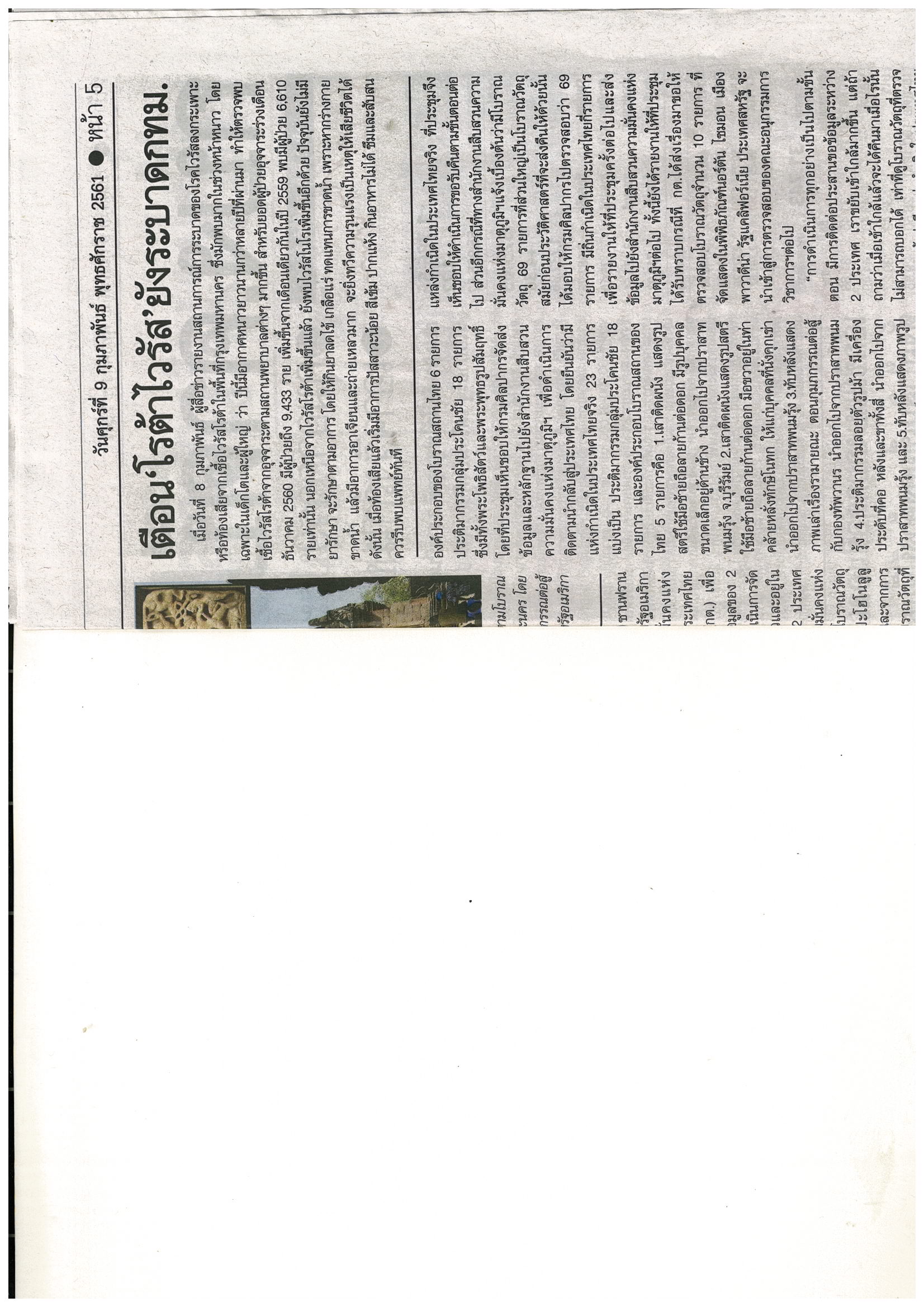 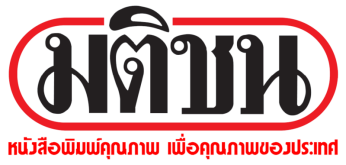 ข่าวประจำวันศุกร์ที่ 9 กุมภาพันธ์ พ.ศ. 2561 หน้า 5